RAKSHA .B.Com (University of Mangalore) Working Knowledge of:TALLY ERP9Raksha.376505@2freemail.com C/o- No.  +971504973598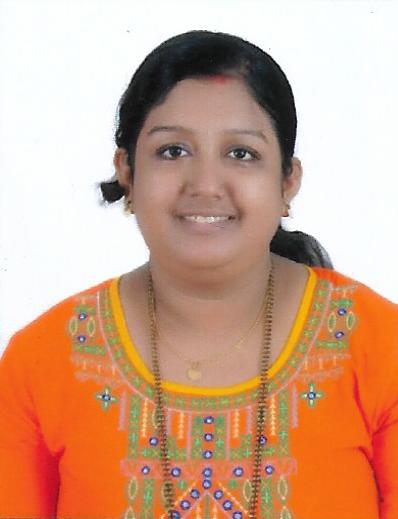 Personal DetailsDate of Birth: 4th Nov 1995Marital Status: MarriedNationality: IndianLanguage: English, Hindi, Kannada, Tulu.Visa Status : Visit Visa.RAKSHA B.Com (University of Mangalore) Working Knowledge of:TALLY ERP9ObjectiveTo seek a growth oriented position in a challenging work environment where my knowledge and skills can be utilized and enriched in the accounting and administrative field.Key SkillsIn-depth knowledge of the accounting principles, book-keeping practices, and financial accounting.Ability to communicate effectively and coordinate work with other staff members for day to day activities.Excellent in performing arithmetical calculations required for handling the accounts concerned.Aptitude to analyze data for better understanding and to detect discrepancies in calculating or posting the data in accounting books.Good in preparation of reports in Excel sheet with short cut keys.Ability to plan and complete the work in time.       Work Experience Was Working as part time Junior Accountant underUmeshRao Chartered Accountant India from Jan 2016 to may 2016Was working as Accountant under BalakrishnaBhat , Chartered Accountant India from June 2016 till November 2017 .Employment HistoryBalakrishnaBhat and Umesh Rao Chartered Accountant,India as an  Accountant from Jan 2016 till November 2017.Independently maintaining and handling day to day accounting transactions Independently handling coustmers accounts.Independently verify vendors invoices and generate cost sheet for superiors approval and prepare receiving instructions and advice coustmer on shipment and delivery details.Attend to and follow-up on customers’ enquiries and requests. Maintain reports, process documentation .Preserve proper records keep all assigned files up-to- date.Produce monthly reports and other reports on purchasing, consumption and supplierperformance.Perform variety of accounting functions including examination, analysis, maintenance,reconciliation and verification of financial records under direct supervision. Receive, record and bank cash, checks and vouchers. Issue receipts, refunds, credits or changedue. Assist Chief Accountant in accounts finalization, monthly book closing procedures and inpreparing financial statements such as balance sheet and profit & loss statement. Ensure all accounting process such as handling complete books of accounts independently upto completion are carried out according to standards with zero error tolerance. Work cooperatively with banks, auditors and all parties dealing with the company.Help in continually reviewing and setting up improvements to current procedures.Experience in Fixed Assets Verification and reporting the same in Excel, and Maintaining the Fixed Assets Register.Experience in Stock audit and reporting the same in Excel.Auditing experience: Auditing the books of accounts, stock audit, FAR verification, etc..Have knowledge in filing VAT 100.Vouching the books of accounts.Wide knowledge in investment proof verification for income tax purposes.Manual filling of ITR and applying for TAN.Have Knowledge in Tax Auditing .Have knowledge in TDS &GST .Good communication Skill in English .Computer SkillsWell acquainted with MS Office (Word & Excel), Tally Version 7.2, ERP 9,Win man CA ERP, SAP, Accounting Wings .Persumed Practical Accounting And Taxation Under UmeshRao , Chartered Accountant Persumed competitive exam training Persuming MBA in Finance in Sikkim manipal universityPersumed  SAP in MICE institution and scored 93%.EducationDeclarationI hereby declare that all the above furnished details are true to the best of my knowledge, I amalso confident of my ability to work in a team.